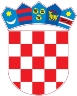 REPUBLIKA HRVATSKAKrapinsko-zagorska županijaUpravni odjel za prostorno uređenje, gradnju i zaštitu okolišaZlatar KLASA: UP/I-361-03/17-01/000324URBROJ: 2140/01-08/6-18-0006 Zlatar, 16.03.2018.Predmet:  	Javni poziv za uvid u spis predmetaOPĆINA MIHOVLJAN, HR-49252 Mihovljan, Mihovljan 48 - dostavlja se Pozivamo Vas na uvid u spis predmeta u postupku izdavanja građevinske dozvole zarekonstrukciju građevine  infrastrukturne namjene, prometnog sustava cestovnog prometa - nerazvrstana cesta M - Mihovljan - Večkovići - Kovačići, 2. skupine,na građevnoj čestici k.č.br. 3515, 3508/4 i 3638/4 k.o. Mihovljan Mihovljan.Uvid u spis predmeta može se izvršiti dana 27.03.2018. godine u 09:00 sati, na lokaciji – Zlatar, Park hrvatske mladeži 2, u prostorijama Upravnog odjela, soba 62/II kat.Pozivu se može odazvati stranka osobno ili putem svoga opunomoćenika, a na uvid treba donijeti dokaz o svojstvu stranke u postupku. Građevinska dozvola može se izdati i ako se stranka ne odazove ovom pozivu.Stranka koja se odazove pozivu nadležnoga upravnog tijela za uvid, dužna je dokazati da ima svojstvo stranke.VIŠI REFERENT ZA PROSTORNO UREĐENJE I GRADNJU Stjepan Lisjak, ing.građ. DOSTAVITI:Oglasna ploča upravog tijela,Mrežna stranica,Na katastarskoj čestici za koju se izdaje akt,U spis, ovdje. 